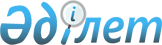 Об установлении размера платы за пользование жилищем из государственного жилищного фонда Иргизского районаПостановление акимата Иргизского района Актюбинской области от 30 октября 2020 года № 235. Зарегистрировано Департаментом юстиции Актюбинской области 3 ноября 2020 года № 7570.
      В соответствии со статьей 31 Закона Республики Казахстан от 23 января 2001 года "О местном государственном управлении и самоуправлении в Республике Казахстан", статьей 97 Закона Республики Казахстан от 16 апреля 1997 года "О жилищных отношениях" и приказом председателя Агентства Республики Казахстан по делам строительства и жилищно-коммунального хозяйства от 26 августа 2011 года № 306 "Об утверждении Методики расчета размера платы за пользование жилищем из государственного жилищного фонда" (зарегистрированного в Реестре государственной регистрации нормативных правовых актов за № 7232), акимат Иргизского района ПОСТАНОВЛЯЕТ:
      1. Установить размер платы за пользование жилищем из государственного жилищного фонда согласно приложению к настоящему постановлению.
      Сноска. Пункт 1 – в редакции постановления акимата Иргизского района Актюбинской области от 27.03.2023 № 55 (вводится в действие по истечении десяти календарных дней после его первого официального опубликования).


      2. Признать утратившим силу постановление акимата Иргизского района от 28 марта 2014 года № 61 "Об установлении размера платы за пользование жилищем из государственного жилищного фонда по Иргизскому району" (зарегистрированное в Реестре государственной регистрации нормативных правовых актов за № 3841, опубликованное 22 апреля 2014 года в районной газете "Ырғыз").
      3. Государственному учреждению "Отдел строительства, архитектуры, жилищно-коммунального хозяйства, пассажирского транспорта и автомобильных дорог Иргизского района" в установленном законодательством порядке обеспечить:
      1) государственную регистрацию настоящего постановление в Департаменте юстиции Актюбинской области;
      2) размещение настоящего постановления на интернет-ресурсе акимата Иргизского района после его официального опубликования.
      4. Контроль за исполнением настоящего постановления возложить на курирующего заместителя акима района.
      5. Настоящее постановление вводится в действие со дня его первого официалного опубликования. Размер платы за пользование жилищем из государственного жилищного фонда Иргизского района
      Сноска. Приложение – в редакции постановления акимата Иргизского района Актюбинской области от 27.03.2023 № 55 (вводится в действие по истечении десяти календарных дней после его первого официального опубликования).
					© 2012. РГП на ПХВ «Институт законодательства и правовой информации Республики Казахстан» Министерства юстиции Республики Казахстан
				
      Аким Иргизского района 

А. Шахин
Приложение к постановлению 
акимата Иргизского района 
от 30 октября 2022 года № 235
№
Адрес жилища
Размер платы за один квадратный метр в месяц (тенге)
1
село Иргиз, улица Лайыка Шокпарова, дом 50, квартира 1
74,12
2
село Иргиз, улица Лайыка Шокпарова, дом 50, квартира 2
74,12
3
село Иргиз, улица Лайыка Шокпарова, дом 51, квартира1
74,12
4
село Иргиз, улица Лайыка Шокпарова, дом 52, квартира1
74,12
5
село Иргиз, улица Казакстан Республикасы Тауелсиздигине 20 жыл, дом 81, квартира 1
70,42
6
село Иргиз, улица Казакстан Республикасы Тауелсиздигине 20 жыл, дом 81, квартира 2
70,42
7
село Иргиз, улица Казакстан Республикасы Тауелсиздигине 20 жыл, дом 94
70,42
8
село Иргиз, улица Лайыка Шокпарова, дом 35, квартира 2
70,42
9
село Иргиз, улица Лайыка Шокпарова, дом 17, квартира 2
85,83
10
село Иргиз, улица Лайыка Шокпарова, дом 29, квартира1
85,83
11
село Иргиз, улица Лайыка Шокпарова, дом 49, квартира1
85,83
12
село Иргиз, улица Казакстан Республикасы Тауелсиздигине 20 жыл, дом 14, квартира 2
79,59
13
село Иргиз, улица Казакстан Республикасы Тауелсиздигине 20 жыл, дом 103
79,59
14
село Иргиз, улица Казакстан Республикасы Тауелсиздигине 20 жыл, дом 104
79,59
15
село Иргиз, улица Казакстан Республикасы Тауелсиздигине 20 жыл, дом 83, квартира 2
79,59
16
село Иргиз, улица Казакстан Республикасы Тауелсиздигине 20 жыл, дом 84, квартира 1
79,59
17
село Иргиз, улица Казакстан Республикасы Тауелсиздигине 20 жыл, дом 84, квартира 2
79,59
18
село Иргиз, улица Казакстан Республикасы Тауелсиздигине 20 жыл, дом 82, квартира 2
79,59
19
село Иргиз, улица Казакстан Республикасы Тауелсиздигине 20 жыл, дом 83, квартира 1
79,59
20
село Иргиз, улица Казакстан Республикасы Тауелсиздигине 20 жыл, дом 71
116,12
21
село Иргиз, улица Казакстан Республикасы Тауелсиздигине 20 жыл, дом 72
116,12
22
село Иргиз, улица Казакстан Республикасы Тауелсиздигине 20 жыл, дом 73
116,12
23
село Иргиз, улица Казакстан Республикасы Тауелсиздигине 20 жыл, дом 74
116,12
24
село Иргиз, улица Казакстан Республикасы Тауелсиздигине 20 жыл, дом 75
116,12
25
село Иргиз, улица Казакстан Республикасы Тауелсиздигине 20 жыл, дом 20
116,12
26
село Иргиз, улица Казакстан Республикасы Тауелсиздигине 20 жыл, дом 93
116,12
27
село Иргиз, улица Казакстан Республикасы Тауелсиздигине 20 жыл, дом 86
129,29
28
село Иргиз, улица Казакстан Республикасы Тауелсиздигине 20 жыл, дом 90
129,29
29
село Иргиз, улица Казакстан Республикасы Тауелсиздигине 20 жыл, дом 91
129,29
30
село Иргиз, улица Казакстан Республикасы Тауелсиздигине 20 жыл, дом 61
129,29
31
село Иргиз, улица Казакстан Республикасы Тауелсиздигине 20 жыл, дом 32
129,29
32
село Иргиз, улица Казакстан Республикасы Тауелсиздигине 20 жыл, дом, 53
108,58
33
село Иргиз, улица Казакстан Республикасы Тауелсиздигине 20 жыл, дом 45
108,58
34
село Иргиз, улица Казакстан Республикасы Тауелсиздигине 20 жыл, дом 47
108,58
35
село Иргиз, улица Казакстан Республикасы Тауелсиздигине 20 жыл, дом 49
108,58
36
село Иргиз, улица Казакстан Республикасы Тауелсиздигине 20 жыл, дом 51
108,58
37
село Иргиз, улица Казакстан Республикасы Тауелсиздигине 20 жыл, дом 76
148,87
38
село Иргиз, улица Казакстан Республикасы Тауелсиздигине 20 жыл, дом 77
148,87
39
село Иргиз, улица Казакстан Республикасы Тауелсиздигине 20 жыл, дом 78
148,87
40
село Иргиз, улица Казакстан Республикасы Тауелсиздигине 20 жыл, дом 79
148,87
41
село Иргиз, улица Казакстан Республикасы Тауелсиздигине 20 жыл, дом 80
148,87
42
село Иргиз, улица Казакстан Республикасы Тауелсиздигине 20 жыл, дом 63
158,11
43
село Иргиз, улица Казакстан Республикасы Тауелсиздигине 20 жыл, дом 64
158,11
44
село Иргиз, улица Казакстан Республикасы Тауелсиздигине 20 жыл, дом 65
158,11
45
село Иргиз, улица Казакстан Республикасы Тауелсиздигине 20 жыл, дом 66
158,11
46
село Иргиз, улица Казакстан Республикасы Тауелсиздигине 20 жыл, дом 67
158,11
47
село Иргиз, улица Казакстан Республикасы Тауелсиздигине 20 жыл, дом 59
158,11
48
село Иргиз, улица Казакстан Республикасы Тауелсиздигине 20 жыл, дом 69
158,11
49
село Иргиз, улица Казакстан Республикасы Тауелсиздигине 20 жыл, дом 70, квартира 1
144,8
50
село Иргиз, улица Казакстан Республикасы Тауелсиздигине 20 жыл, дом 70, квартира 2
144,8
51
село Иргиз, улица Казакстан Республикасы Тауелсиздигине 20 жыл, дом 70, квартира 3
144,8
52
село Иргиз, улица Казакстан Республикасы Тауелсиздигине 20 жыл, дом 70, квартира 4
144,8
53
село Иргиз, улица Казакстан Республикасы Тауелсиздигине 20 жыл, дом 106
231,20
54
село Иргиз, улица Казакстан Республикасы Тауелсиздигине 20 жыл, дом 107
231,20
55
село Иргиз, улица Казакстан Республикасы Тауелсиздигине 20 жыл, дом 108
231,20
56
село Иргиз, улица Казакстан Республикасы Тауелсиздигине 20 жыл, дом 109
231,20
57
село Иргиз, улица Казакстан Республикасы Тауелсиздигине 20 жыл, дом 110
231,20
58
Село Иргиз, улица Айыркызыл дом 1
366,02
59
Село Иргиз, улица Айыркызыл дом 3
366,02
60
Село Иргиз, улица Айыркызыл дом 5
366,02
61
Село Иргиз, улица Айыркызыл дом 7
366,02
62
Село Иргиз, улица Айыркызыл дом 9
366,02